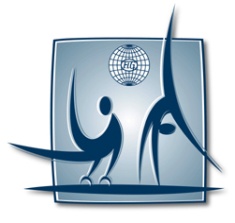 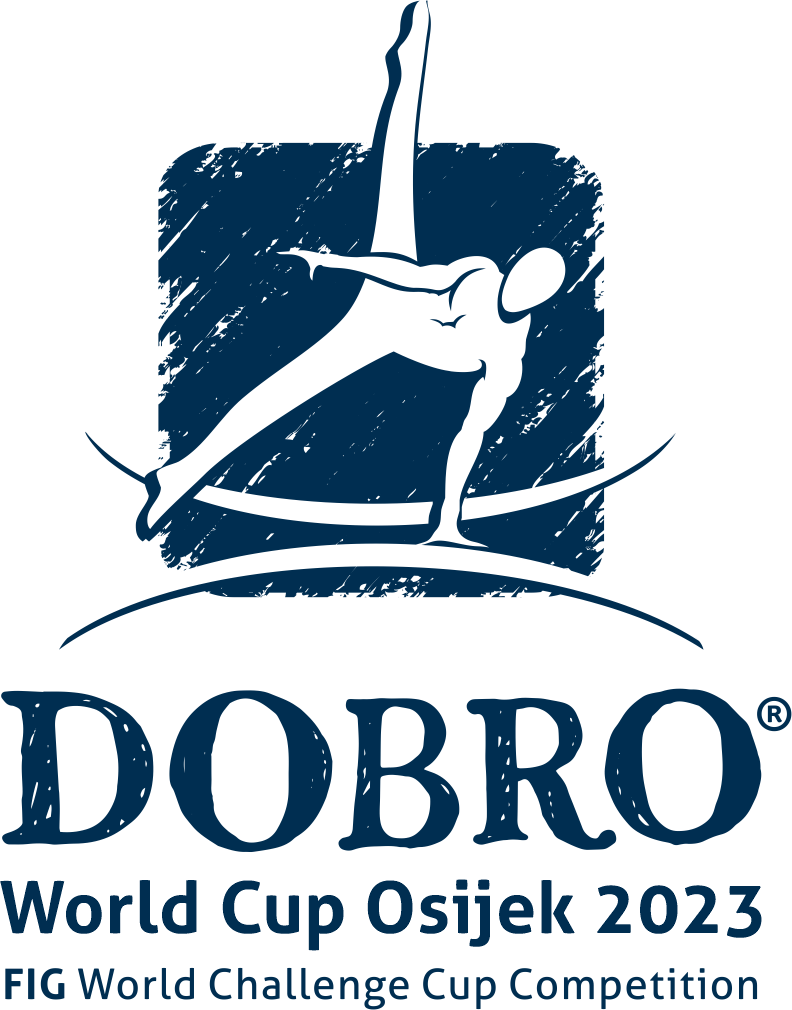 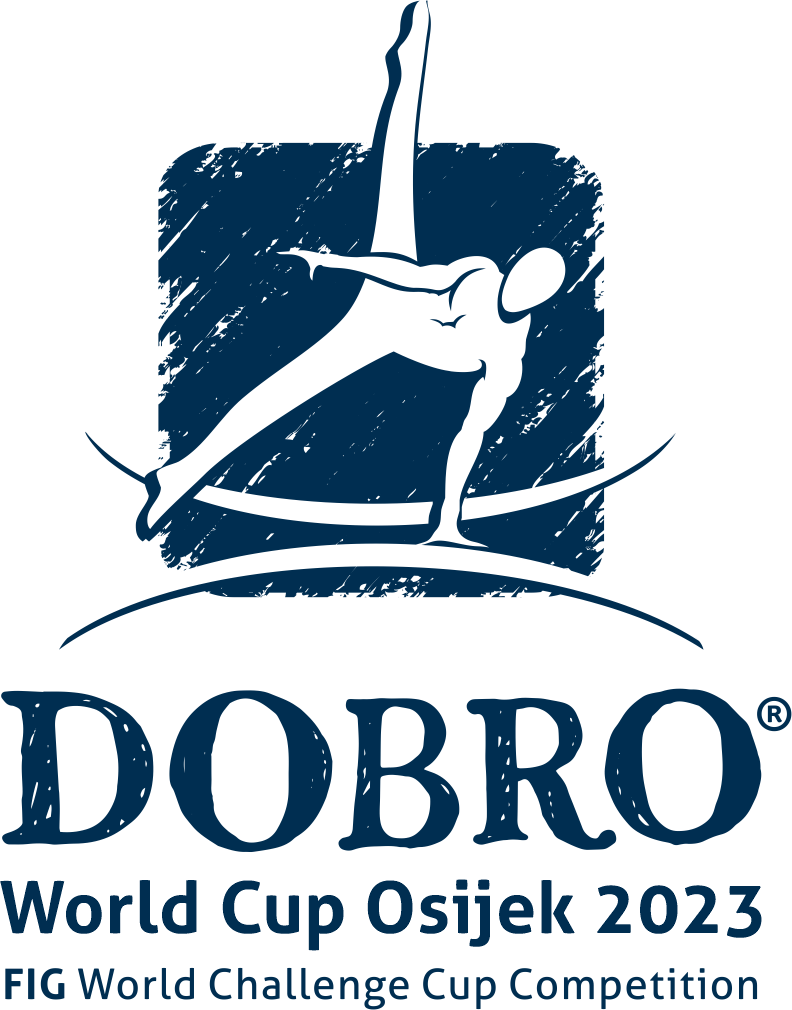 Form to be sent to: Deadline: 8th April 2023Organizing Committee / Host Federationbooking.zito@gmail.com  ACCOMMODATION Form FederationContact person FederationPhone FederationE-mailHotel nameRoom type(single/double/triple/quadruple)Arr. dayDept. dayLAST NAME
First NameFunctionGender# of nightsTotalGRAND TOTALGRAND TOTALSpecial requirementsPlace and date Seal of the NFNF authorised signatureSignature of the President or Secretary General of the FIG affiliated NF